02.03.2020г. № 16РОССИЙСКАЯ ФЕДЕРАЦИЯИРКУТСКАЯ ОБЛАСТЬМАМСКО-ЧУЙСКИЙ РАЙОН АДМИНИСТРАЦИЯЛУГОВСКОГО ГОРОДСКОГО ПОСЕЛЕНИЯПОСТАНОВЛЕНИЕОБ УТВЕРЖДЕНИИ ОТЧЕТА О РЕАЛИЗАЦИИМУНИЦИПАЛЬНОЙ ПРОГРАММЫ «КУЛЬТУРНО-МАССОВЫЕ МЕРОПРИЯТИЯ НА ТЕРРИТОРИИ ЛУГОВСКОГО МУНИЦИПАЛЬНОГО ОБРАЗОВАНИЯ В 2017 ГОДУ И В ПЛАНОВОМ ПЕРИОДЕ 2018-2019 ГОДОВ» за 2019 год  В соответствии с Порядком разработки, и оценки эффективности муниципальных программ Луговского городского поселения, утверждённого постановлением Администрации Луговского городского поселения от 25.08.2017г. №43 «Об утверждении Порядка разработки, утверждения, реализации и оценки эффективности муниципальных программ Луговского муниципального образования», руководствуясь Уставом Луговского муниципального образования, администрация Луговского городского поселенияПОСТАНОВЛЯЕТ:1. Утвердить отчет о реализации муниципальной программы «Культурно -массовые  мероприятия на территории  Луговского муниципального образования в 2017 году и плановом периоде 2018-2019 годов» за 2019 год (приложение № 1).2. Опубликовать данное постановление в установленном порядке. И.О.Главы Луговского городского поселения                                       А.С.ГерасимоваПриложение №1к постановлению администрации поселенияот 02.03.2020г. №16ОТЧЕТ О РЕАЛИЗАЦИИМУНИЦИПАЛЬНОЙ ПРОГРАММЫ «КУЛЬТУРНО-МАССОВЫЕ МЕРОПРИЯТИЯ НА ТЕРРИТОРИИ ЛУГОВСКОГО МУНИЦИПАЛЬНОГО ОБРАЗОВАНИЯ В 2017 ГОДУ И В ПЛАНОВОМ ПЕРИОДЕ 2018-2019 ГОДОВ» за 2019 год	1. В 2018 году мероприятия муниципальной программы были направлены на  обеспечение условий для сохранения и развития культурного потенциала и участия населения в культурной жизни городского поселения. Для достижения поставленной цели в рамках реализации муниципальной программы необходимо решение следующих задач: 1) содействие развитию разнообразия культурно – досуговых мероприятий городского поселения и формирование благоприятной культурной среды на территории поселения; 2) улучшение территории места отдыха и досуга населения.На финансирование программных мероприятий в 2019 году, по состоянию на 01 января 2018 года было запланировано 197 тыс. рублей.2. Программа реализовывалась в направлении поставленных целей и задач посредством достижения целевых индикаторов и показателей. Все запланированные результаты достигнуты.3. Оценка эффективности реализации муниципальной программы производится в соответствии с приложением №7 постановления Администрации Луговского городского поселения от 25.08.2017г. №43 «Об утверждении Порядка разработки, утверждения, реализации и оценки эффективности муниципальных программ Луговского муниципального образования»:Методика эффективности реализации  Программы представляет собой алгоритм оценки ее эффективности в процессе и по итогам реализации Программы и должна быть основана на оценке результативности Программы с учетом общего объема ресурсов, направленного на ее реализацию.Методика оценки эффективности реализации Программы учитывает необходимость проведения оценок:1) степени достижения целей и решения задач Программы и составлению ее подпрограмм.Оценка степени достижения целей и решения задач Программы и составляющих ее подпрограмм определяется путем сопоставления фактических достигнутых значений показателей результативности Программы и составляющих ее подпрограмм и их плановых значений по формуле:СДЦ = (СДП1 + СДП2 + СДПN) / N,где:СДЦ  - степень достижения целей (решения задач);СДП     - степень достижения показателя результативности реализации Программы и составляющих ее подпрограмм;N – количество показателей результативности реализации Программы и составляющих ее подпрограмм.Степень достижения показателя результативности реализации Программы и составляющих ее подпрограмм; (СДП) рассчитывается по формуле:СДП  = ЗФ / ЗП,где:ЗФ – фактическое значение показателя результативности реализации Программы и составляющих ее подпрограмм;ЗП – плановое значение показателя результативности реализации Программы и составляющих ее подпрограмм (для показателя результативности, желаемой тенденцией развития которых является рост значений) или:СДП  = ЗП / ЗФ (для показателей  результативности, желаемой тенденцией развития которых является снижение значений);2) степень соответствия запланированному уровню затрат и эффективности использования средств, направленных на реализацию Программы и  составляющих ее подпрограмм.Оценка степени соответствия запланированному уровню затрат и эффективности использования средств, направленных на реализацию Программы и  составляющих ее подпрограмм и  составляющих ее подпрограмм, определяется путем сопоставления плановых и  фактических объемов финансирования Программы  и  составляющих ее подпрограмм по формуле:Уф = Фф / Фп,где:Уф – уровень финансирования  реализации Программы  и  составляющих ее подпрограмм;Фф – фактический объем финансовых ресурсов, направленный на реализацию Программы и  составляющих ее подпрограмм;Фп – плановый  объем финансовых ресурсов на соответствующий финансовый период.Эффективность реализации Программы  (ЭП) рассчитывается по формуле:ЭП = СДЦ  х УфОТЧЕТОБ ИСПОЛНЕНИИ ЦЕЛЕВЫХ ПОКАЗАТЕЛЕЙ МУНИЦИПАЛЬНОЙ ПРОГРАММЫ «КУЛЬТУРНО-МАССОВЫЕ МЕРОПРИЯТИЯ НА ТЕРРИТОРИИ ЛУГОВСКОГО МУНИЦИПАЛЬНОГО ОБРАЗОВАНИЯ В 2017 ГОДУ И В ПЛАНОВОМ ПЕРИОДЕ 2018-2019 ГОДОВ» НА 31.12.2019 ГОДОТЧЕТОБ ИСПОЛНЕНИИ МЕРОПРИЯТИЙ МУНИЦИПАЛЬНОЙ ПРОГРАММЫ «КУЛЬТУРНО-МАССОВЫЕ МЕРОПРИЯТИЯ НА ТЕРРИТОРИИ ЛУГОВСКОГО МУНИЦИПАЛЬНОГО ОБРАЗОВАНИЯ В 2017 ГОДУ И В ПЛАНОВОМ ПЕРИОДЕ 2018-2019 ГОДОВ»                                                                                                     НА 31.12.2018 ГОДОТЧЕТОБ ИСПОЛЬЗОВАНИИ БЮДЖЕТНЫХ АССИГНОВАНИЙ БЮДЖЕТАЛУГОВСКОГО МО НА РЕАЛИЗАЦИЮ МУНИЦИПАЛЬНОЙ ПРОГРАММЫ «КУЛЬТУРНО-МАССОВЫЕ МЕРОПРИЯТИЯ НА ТЕРРИТОРИИ ЛУГОВСКОГО МУНИЦИПАЛЬНОГО ОБРАЗОВАНИЯ В 2017 ГОДУ И В ПЛАНОВОМ ПЕРИОДЕ 2018-2019 ГОДОВ»                                                                         ПО СОСТОЯНИЮ НА 31.12.2019 ГОДОЦЕНКА СТЕПЕНИ ДОСТИЖЕНИЯ ЗАДАЧ В 2019 ГОДУ 02.03.2020г. № 17РОССИЙСКАЯ ФЕДЕРАЦИЯИРКУТСКАЯ ОБЛАСТЬМАМСКО-ЧУЙСКИЙ РАЙОН АДМИНИСТРАЦИЯЛУГОВСКОГО ГОРОДСКОГО ПОСЕЛЕНИЯПОСТАНОВЛЕНИЕОБ УТВЕРЖДЕНИИ ОТЧЕТА О РЕАЛИЗАЦИИМУНИЦИПАЛЬНОЙ ПРОГРАММЫ «МОДЕРНИЗАЦИЯ  ОБЪЕКТОВ КОММУНАЛЬНОЙ ИНФРАСТРУКТУРЫ МУНИЦИПАЛЬНОГО ОБРАЗОВАНИЯ НА 2019-2023 ГОДЫ» за 2019 год  В соответствии с Порядком разработки, и оценки эффективности муниципальных программ Луговского городского поселения, утверждённого постановлением Администрации Луговского городского поселения от 25.08.2017г. №43 «Об утверждении Порядка разработки, утверждения, реализации и оценки эффективности муниципальных программ Луговского муниципального образования», руководствуясь Уставом Луговского муниципального образования, администрация Луговского городского поселенияПОСТАНОВЛЯЕТ:1. Утвердить отчет о реализации муниципальной программы  «Модернизация  объектов  коммунальной инфраструктуры Луговского муниципального образования на 2019-2023 годы» за 2019 год (приложение № 1).2. Опубликовать данное постановление в установленном порядке. И.О.Главы Луговского городского поселения                                       А.С.ГерасимоваПриложение №1к постановлению администрации поселенияот 02.03.2020г. №17ОТЧЕТ О РЕАЛИЗАЦИИМУНИЦИПАЛЬНОЙ ПРОГРАММЫ «МОДЕРНИЗАЦИЯ  ОБЪЕКТОВ КОММУНАЛЬНОЙ ИНФРАСТРУКТУРЫ МУНИЦИПАЛЬНОГО ОБРАЗОВАНИЯ НА 2019-2023 ГОДЫ»  за 2019 годВ 2019 году мероприятия муниципальной программы были направлены на  развитие и модернизацию объектов коммунальной инфраструктуры Луговского муниципального образования, обеспечения комфортных и благоприятных условий проживания граждан, повышения качества и надёжности предоставления коммунальных услуг, решения социальных и экономических проблем  Луговского муниципального образования1.Снижение общего износа инженерных сетей2.Снижение аварийности на инженерных сетях3.Снижение уровня износа объектов коммунальной инфраструктуры4.Сокращение сроков проведения плановых и аварийно-востановительных работ на объектах коммунального комплекса5.Повышение надежности работы инженерных систем 6. Комфортность и безопасность условий проживания гражданНа финансирование программных мероприятий в 2019 году  было запланировано 9 183 680,0 тыс. рублей.2. Программа реализовывалась в направлении поставленных целей и задач посредством достижения целевых индикаторов и показателей. Все запланированные результаты достигнуты.3. Оценка эффективности реализации муниципальной программы производится в соответствии с приложением № 7 постановления Администрации Луговского городского поселения от 25.08.2017г. №43 «Об утверждении Порядка разработки, утверждения, реализации и оценки эффективности муниципальных программ Луговского муниципального образования»:Методика эффективности реализации  Программы представляет собой алгоритм оценки ее эффективности в процессе и по итогам реализации Программы и должна быть основана на оценке результативности Программы с учетом общего объема ресурсов, направленного на ее реализацию.Методика оценки эффективности реализации Программы учитывает необходимость проведения оценок:1) степени достижения целей и решения задач Программы и составлению ее подпрограмм.Оценка степени достижения целей и решения задач Программы и составляющих ее подпрограмм определяется путем сопоставления фактических достигнутых значений показателей результативности Программы и составляющих ее подпрограмм и их плановых значений по формуле:СДЦ = (СДП1 + СДП2 + СДПN) / N,где:СДЦ  - степень достижения целей (решения задач);СДП     - степень достижения показателя результативности реализации Программы и составляющих ее подпрограмм;N – количество показателей результативности реализации Программы и составляющих ее подпрограмм.Степень достижения показателя результативности реализации Программы и составляющих ее подпрограмм; (СДП) рассчитывается по формуле:СДП  = ЗФ / ЗП,где:ЗФ – фактическое значение показателя результативности реализации Программы и составляющих ее подпрограмм;ЗП – плановое значение показателя результативности реализации Программы и составляющих ее подпрограмм (для показателя результативности, желаемой тенденцией развития которых является рост значений) или:СДП  = ЗП / ЗФ (для показателей  результативности, желаемой тенденцией развития которых является снижение значений);2) степень соответствия запланированному уровню затрат и эффективности использования средств, направленных на реализацию Программы и  составляющих ее подпрограмм.Оценка степени соответствия запланированному уровню затрат и эффективности использования средств, направленных на реализацию Программы и  составляющих ее подпрограмм и  составляющих ее подпрограмм, определяется путем сопоставления плановых и  фактических объемов финансирования Программы  и  составляющих ее подпрограмм по формуле:Уф = Фф / Фп,где:Уф – уровень финансирования  реализации Программы  и  составляющих ее подпрограмм;Фф – фактический объем финансовых ресурсов, направленный на реализацию Программы и  составляющих ее подпрограмм;Фп – плановый  объем финансовых ресурсов на соответствующий финансовый период.Эффективность реализации Программы  (ЭП) рассчитывается по формуле:ЭП = СДЦ  х УфОТЧЕТОБ ИСПОЛНЕНИИ ЦЕЛЕВЫХ ПОКАЗАТЕЛЕЙ МУНИЦИПАЛЬНОЙ ПРОГРАММЫ«МОДЕРНИЗАЦИЯ  ОБЪЕКТОВ КОММУНАЛЬНОЙ ИНФРАСТРУКТУРЫ МУНИЦИПАЛЬНОГО ОБРАЗОВАНИЯ НА 2019-2023 ГОДЫ»  НА 31.12.2019 ГОДАОТЧЕТОБ ИСПОЛНЕНИИ МЕРОПРИЯТИЙ МУНИЦИПАЛЬНОЙ ПРОГРАММЫ «МОДЕРНИЗАЦИЯ  ОБЪЕКТОВ КОММУНАЛЬНОЙ ИНФРАСТРУКТУРЫ МУНИЦИПАЛЬНОГО ОБРАЗОВАНИЯ НА 2019-2023 ГОДЫ»                                                                                     НА 31.12.2019 ГОДАОТЧЕТОБ ИСПОЛЬЗОВАНИИ БЮДЖЕТНЫХ АССИГНОВАНИЙ БЮДЖЕТАЛУГОВСКОГО МО НА РЕАЛИЗАЦИЮ МУНИЦИПАЛЬНОЙ ПРОГРАММЫ «КУЛЬТУРНО-МАССОВЫЕ МЕРОПРИЯТИЯ НА ТЕРРИТОРИИ ЛУГОВСКОГО МУНИЦИПАЛЬНОГО ОБРАЗОВАНИЯ В 2017 ГОДУ И В ПЛАНОВОМ ПЕРИОДЕ 2018-2019 ГОДОВ»                                                                         ПО СОСТОЯНИЮ НА 31.12.2019 ГОДОЦЕНКА СТЕПЕНИ ДОСТИЖЕНИЯ ЗАДАЧ В 2019 ГОДУ18.03.2020г. №30РОССИЙСКАЯ ФЕДЕРАЦИЯИРКУТСКАЯ ОБЛАСТЬМАМСКО-ЧУЙСКИЙ РАЙОНЛУГОВСКОЕ ГОРОДСКОЕ ПОСЕЛЕНИЕАДМИНИСТРАЦИЯРАСПОРЯЖЕНИЕ ПУБЛИЧНЫЕ СЛУШАНИЯ ПО проектУ решения Думы Луговского городского поселения «О внесении изменений в Устав Луговского муниципального образования»       В целях приведения Устава Луговского муниципального образования в соответствие с федеральным законодательством, руководствуясь статьей 44 Федерального закона от 06.10.2003 года № 131-ФЗ «Об общих принципах                                                                                                                  организации местного самоуправления в Российской Федерации», статьей 42 Устава Луговского муниципального образования (в редакции решений Думы Луговского городского поселения от 11.03.2011 года № 142, от 03.08.2011 года № 151, от 19.09.2012 года № 26 , от 01.04.2013 № 43, от 06.12. 2013 года № 64, от 06 .10.2014 г. № 82, от 22.05.2015 г. № 99, от 20.01.2016 № 18, ,от 14.12.2016 г. № 35,от 12.03.2018 г. № 54,  от 06.12.2019 г. № 28) Дума Луговского городского поселенияРЕШИЛА:	1. Назначить публичные слушания проекта решения «О внесении изменений в Устав Луговского муниципального образования» на 17 апреля 2019 года.	2. Установить следующий порядок учета предложений по указанному проекту решения Думы Луговского городского поселения:1) Предложения по проекту изменений и дополнений в Устав принимаются со дня опубликования проекта изменений и дополнений в Устав в газете « Наш Дом» в течение тридцати дней.2) Предложения по проекту изменений и дополнений в Устав представляются в администрацию Луговского городского поселения в письменном виде с указанием:- текста нормы действующей редакции Устава Луговского МО, предложения по изменению текста указанной нормы, обоснования предлагаемых изменений;- фамилии, имени, отчества гражданина, года его рождения, адреса места жительства, личной подписи и даты.3) Предложения по проекту изменений и дополнений в Устав принимаются администрацией Луговского городского поселения в рабочие дни с 8.00 до 12.00 и с 13.00 до 16.00 часов по адресу: пос. Луговский, ул. Школьная, 11, ведущим специалистом по жилищно-коммунальному хозяйству и социальным вопросам.4) Предложения по проекту изменений и дополнений в Устав, поступившие до дня проведения публичных слушаний, рассматриваются на публичных слушаниях.5) Предложения по проекту изменений и дополнений в Устав, заявленные в ходе публичных слушаний, включаются в протокол публичных слушаний.И.О.Главы Луговского городского поселения                                           А.С.Герасимова05.02.2020г. № 11РОССИЙСКАЯ ФЕДЕРАЦИЯИРКУТСКАЯ ОБЛАСТЬМАМСКО-ЧУЙСКИЙ РАЙОНАДМИНИСТРАЦИЯЛУГОВСКОГО ГОРОДСКОГО ПОСЕЛЕНИЯПОСТАНОВЛЕНИЕОб  утверждении муниципальной целевой программы  «Чистая  вода»  на территории  Луговского муниципального образования на 2020-2024 годы           В соответствии с Федеральным законом от 06.10.2003 №131-ФЗ «Об общих принципах организации местного самоуправления в Российской Федерации»,  в целях обеспечения населения Луговского муниципального                                       образования питьевой водой, соответствующей установленным требованиям безопасности и безвредности, эффективной работы канализационных очистных сооружений, руководствуясь, статьей 6 Устава  Луговского муниципального образования,  Положением  о порядке принятия решений о разработке, формировании, реализации муниципальных целевых программ в Луговском городском поселении, утвержденным постановлением администрации от 25.08.2017 года  № 43, администрация Луговского городского поселения  ПОСТАНОВЛЯЕТ:1.  Утвердить прилагаемую муниципальную   программу «Чистая  вода»  на территории Луговского  муниципального образования на 2020-2024 годы.2. Постановление № 6 от 28.01.2019 года «Об утверждении  муниципальной целевой программы «Чистая вода» на территории Луговского муниципального образования на 2019-2022 годы» признать утратившим силу.2.  Настоящее постановление опубликовать в установленном порядке.3. Контроль за исполнением настоящего постановления оставляю за собой.Глава  Луговского городско поселения							А.В.УшаковУТВЕРЖДЕНАПостановлением Администрации Луговского городского поселенияот  05 февраля  2020 года №  11МУНИЦИПАЛЬНАЯ ПРОГРАММА«ЧИСТАЯ ВОДА» на территории Луговского муниципального образования НА 2020-2024 ГОДЫп. Луговский2020 годПАСПОРТ МУНИЦИПАЛЬНОЙ ПРОГРАММЫ
«ЧИСТАЯ ВОДА» на территорииЛУГОВСКОГО МУНИЦИПАЛЬНОГО ОБРАЗОВАНИЯ НА 2020-2024 ГОДЫ (далее соответственно - программа, муниципальная  программа)Анализ исходного состояния водоснабжения и водоотведения.Анализ имеющихся материалов о состоянии водоснабжения и водоотведения Луговского муниципального образования приводит к необходимости решения имеющихся проблем в рамках программных мероприятий, которые включали бы систему мер, направленных на обеспечение населения Луговского городского поселения питьевой водой.ВодоснабжениеСуществующее положениеВодоснабжение р.п. Луговский централизованное и осуществляется за счет использования подземных источников. В р.п. Луговский источниками водоснабжения являются 3 шахтных колодца инфильтрационного типа. Один из водозаборов находится в черте поселка в механическом цехе. В колодце установлено 2 насоса ЭЦВ6-10-80 (1-рабочий, 1- резервный). Из колодца вода сразу подается в водопровод. У данного водозабора отсутствует зона санитарной охраны. В 1 пояс зоны санитарной охраны входит территория механического цеха. Также в целях водоснабжения используется шахтный колодец на берегу реки Мама. Площадь дна колодца 6,2 м² глубина - 11,2 м., насос К-65-125 (производительность 314,6 м³/сут). В осенне-зимний период динамический уровень воды в реке падает ниже критического, забор воды ведется из реки. Износ оборудования водозаборных сооружений составляет 87,5%. Протяжённость водопроводных сетей 11,6 км, из них ветхие 7,6 км. Износ 87,5%. Водозаборное сооружение и сети водоснабжения, расположенные на другом берегу реки Мама у ручья Луговка, не эксплуатируются. В р.п. Луговский вода перед подачей потребителям не подвергается очистке и обеззараживанию. Зоны санитарной охраны источников водоснабжения не установлены. Очистных сооружений питьевой воды на водозаборе нет. На правобережной стороне п. Луговский, проживает  14 человек в домах, отключенных  от централизованного водоснабжения, отопление печное, забор  воды  осуществляется индивидуально с открытого источника (река Луговка). Доля населения обеспеченная подвозом воды, отвечающим требованиям безопасности, в общей численности населения в пос. Луговский составляет 0 %. В п. Слюдянка. источников водоснабжения нет. Водоснабжение осуществляется из наземного источника река Мама индивидуально. В поселке  проживает 14 человек, нуждающихся   в обеспечении подвоза воды. Доля населения не обеспеченная подвозом воды, отвечающим требованиям безопасности, в общей численности населения в пос. Слюдянка  составляет 100 %. Мероприятия, необходимые для проведения иосуществления целей программыУчитывая степень благоустройства районов жилой застройки в населенных пунктах Луговского муниципального образования удельное хозяйственно-питьевое водопотребление на одного жителя среднесуточное (за год) принято в размере 50 л/сут, 140 л/сут, 230л/сут. Количество воды на неучтенные расходы принято дополнительно в размере 10 % от суммарного расхода воды на хозяйственно-питьевые нужды населенного пункта. Расчетный расход воды в сутки наибольшего водопотребления определен при коэффициенте суточной неравномерности 1,3. Удельное среднесуточное потребление воды на поливку в расчете на одного жителя принято в объёме 50 л/сут с учетом климатических условий, мощности источника водоснабжения и степени благоустройства населенного пункта. Количество поливок принято -одна в сутки.На территории Луговского городского поселения расположено 2 котельные. Теплоисточником является горячая вода. Расход воды: на «Центральной» котельной 16,04 тыс.м3/год, на котельной «Баня» 4,188 тыс.м3/год.Развитие систем водоснабжения и водоотведения на период до 2022 года учитывает увеличение размера застраиваемой территории и улучшение качества жизни населения.В населенных пунктах Луговского муниципального образования предлагается реконструкция площадок водозаборных сооружений, а также сетей водоснабжения, охватывающих большую часть водопотребителей, с соблюдением требований СанПиН 2.1.4.1110-02 «Зоны санитарной охраны источников водоснабжения и водопроводов питьевого назначения». На площадках водозаборных сооружений предусмотрено строительство водозаборных узлов, в состав которых входят: водозаборные скважины в теплых павильонах с установленным водоподъемным оборудованием, водопроводные очистные станции, совмещенные с насосными станциями второго подъема и резервуары чистой воды.Численность населения Луговского МО на расчетный срок 	Централизованная система водоснабжения в п. Слюдянка не предусматривается, так как в поселке Слюдянка численность жителей сократилась с 130 чел. в 2005 г. до 14 чел. к настоящему времени на перспективу он скорее всего превратится в дачный поселок без постоянного населения.Существующие водозаборные скважины в населенных пунктах, не имеющие в настоящее время водопроводных очистных сооружений, сохраняются для технических целей. Для обеспечения р.п. Луговский централизованной системой водоснабжения надлежащего качества на расчетный срок предусмотрены следующие мероприятия:  - реконструкция магистральных водопроводных сетей;- строительство нового  водозабора- строительство двух резервуаров чистой воды  каждый по 30 м3;- строительство насосной станции второго подъема;- монтаж установок ультрафиолетового обеззараживания и приборов учета водВодоотведениеСуществующее положениеВодоотведение хозяйственно-бытовых стоков в посёлках Луговского Муниципального образования осуществляется безнапорными сетями канализации. В посёлке Луговский стоки поступают в хлороприёмник, после чего сбрасываются в реку. Протяженность канализационных сетей 2 ,598 км, из них 2,5  км нуждаются в замене. Износ оборудования системы транспортировки стоков 94,59%. Канализационных очистных сооружений и насосных станций не предусмотрено. От жилых домов, не присоединённых к сети канализации, отведение стоков осуществляется в выгребные ямы (27 шт.) с последующей откачкой и вывозом на полигоны. Аварийный выпуск сточных вод осуществляется в реку Мама.К основным проблемам в секторе бесперебойного снабжения чистой водой можно отнести:1) неудовлетворительное техническое и финансовое состояние организации коммунального комплекса, обеспечивающее водоснабжение, водоотведение и очистку сточных вод, и низкую эффективность этого сектора экономики, выражающуюся в одновременном росте операционных расходов и увеличении износа основных фондов, высоком уровне потерь, низком качестве очистки сточных  вод и нерациональном водопользовании;2) низкую инвестиционную привлекательность организаций коммунального комплекса, связанную с отсутствием законодательно закрепленной практики применения долгосрочного тарифообразования.Мероприятия, необходимые для проведения иосуществления целей программыНа первую очередь в р.п. Луговский предусмотрено реконструкция существующих сетей хозяйственно-бытовой канализации: строительство новых сетей хозяйственно-бытовой канализации и канализационных очистных сооружений. Очистные сооружения блочно-модульного исполнения, с механической, биологической очисткой, обеззараживанием сточных вод и обеззараживанием осадка. Сброс очищенных сточных вод предусмотрен в р. Мама.Цель программы, основные мероприятия программыПрограмма содержит комплекс задач по созданию условий для достижения цели программы, а именно: обеспечение населения питьевой водой, соответствующей установленным требованиям безопасности и безвредности.Сохранение и поддержание состояния здоровья населения на уровне, соответствующем критериям цивилизованного общества, является одной из стратегических задач. При этом принципиальное значение имеет качество питьевой воды - важнейшее условие сохранения здоровья населения. Вопрос гарантированного обеспечения питьевой водой в необходимых количествах и соответствующего качества по доступной цене для каждого жителя Луговского муниципального образования является одним из главных целевых показателей социальной политики, направленной на благополучие населения.В результате реализации мероприятия по развитию и модернизации объектов водоснабжения в Луговском муниципальном образовании значительно улучшится инженерное обустройство жилищного фонда.Для достижения поставленной цели нужно решить  следующие задачи:1.Развитие и модернизация объектов водоснабжения, водоотведения и очистки сточных вод.      2.Создание технических условий для приведения существующих объектов коммунальной инфраструктуры в соответствие со стандартами качества, обеспечивающими комфортные и безопасные условия их работы.     3.Привлечение средств обслуживающих организаций на реконструкцию и модернизацию объектов коммунального комплекса.     4.Улучшение функционирования муниципальных объектов водоснабжения и  водоотведения.5.  Соответствие качества питьевой воды нормативным требованиям.Для районов населенного пункта, где проектом не предусмотрены сети хозяйственно-бытовой канализации, отведение стоков от существующих жилых домов и объектов соцкультбыта, предусматривается в непроницаемые выгреба, с вывозом на КОС поселка.В р.п.Луговский предусматривается строительство локальных канализационных очистных сооружений с биологической очисткой и обеззараживанием.Для обеспечения системой водоотведения надлежащего качества на расчетный срок предусмотрены следующие мероприятия: р.п. Луговский-строительство КОС расчетной производительностью 300 м3/сут.-установка выгребов полной заводской готовности с последующим вывозом стоков на проектируемые КОС.Перечень основных мероприятий программы приведен в приложении 2 к муниципальной программе.Приложение № 2 к постановлению № 11 от 05.02.2020 г.План мероприятий по модернизации и реконструкции водозаборов, очистных сооружений на территории Луговского муниципального образования  на 2020-2024 годыРесурсное обеспечение программыРасходы программы формируются за счет средств бюджета Луговского муниципального образования на очередной финансовый год и на плановый период.Объемы финансирования программы ежегодно уточняются при формировании местного бюджета на соответствующий финансовый год исходя из возможностей местного бюджета и затрат, необходимых для реализации программы. *Прогнозируемый объем  средств  из областного бюджетаВедущий специалист  по жилищно-коммунальному хозяйству         Н.Н. ТокарчукОБЪЯВЛЕНИЕ
            17 апреля 2020 года в 16:00 часов в кабинете главы администрации Луговского городского поселения по адресу п. Луговский, ул. Школьная, 10 состоятся Публичные слушания по внесению изменений и дополнений в Устав Луговского муниципального образования.Администрация                                                бесплатноЛуговского городского                                    Тираж: 10 экз.Поселения                                                          Газета выходит по Ответственный редактор:                                 мере накопления материалаГерасимова А.С.                                                             Адрес: 666801п. Луговский,           ул. Школьная, д.11                                                                    18.03.    2020     № 6 Газета для опубликования нормативно –  правовых актов администрации Луговского  городского поселения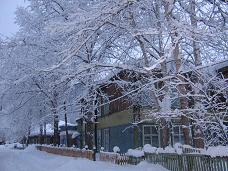 Вывод об эффективности реализации Программы и (или) подпрограммыКритерии оценки эффективностиНеэффективнаяменее 0,5Уровень эффективности удовлетворительный0,5 – 0,79Эффективная0,8 – 1,0Высокоэффективнаяболее 1,0№ п/пНаименование целевого показателяЕд.изм.Плановое значениеФактическое значениеОтклонение фактического значения от плановогоОтклонение фактического значения от плановогоОбоснование причин отклоненияОбоснование причин отклонения№ п/пНаименование целевого показателяЕд.изм.Плановое значениеФактическое значение-/+%12345678Программа «Культурно-массовые мероприятия на территории Луговского муниципального образования в 2017 году и в плановом периоде 2018-2019»Программа «Культурно-массовые мероприятия на территории Луговского муниципального образования в 2017 году и в плановом периоде 2018-2019»Программа «Культурно-массовые мероприятия на территории Луговского муниципального образования в 2017 году и в плановом периоде 2018-2019»Программа «Культурно-массовые мероприятия на территории Луговского муниципального образования в 2017 году и в плановом периоде 2018-2019»Программа «Культурно-массовые мероприятия на территории Луговского муниципального образования в 2017 году и в плановом периоде 2018-2019»Программа «Культурно-массовые мероприятия на территории Луговского муниципального образования в 2017 году и в плановом периоде 2018-2019»Программа «Культурно-массовые мероприятия на территории Луговского муниципального образования в 2017 году и в плановом периоде 2018-2019»Программа «Культурно-массовые мероприятия на территории Луговского муниципального образования в 2017 году и в плановом периоде 2018-2019»1Целевой показательт.р.197,0191,22-5,7992,93неполное освоение средств муниципальной программы№ п/пНаименование основного мероприятияОтветствен-ный исполни-тель,соисполни-тель,участникПлановый срок исполнения мероприятия (месяц, квартал)Источник финансированияОбъем финансирования, предусмотренный на 2019 год,тыс.руб.Профинансированоза отчетный период,тыс. руб.Наименование показателя объема мероприятия, ед. измеренияПлановое значение показателя мер-ияна 2019годФактическое значение показателя мероприятияОбоснова-ниепричин отклонения (при наличии)12345678910111.1.1.Проведение культурно-массовых  мероприятийВедущий специалистТокарчук Н.Н. 2019 Бюджет Луговского МО40,010,98неполное освоение средств муниципальной программы1.1.2.Приобретение подарочной и сувенирной продукции для поощрения  людей старшего поколения; коллективов, за участие в культурной жизни поселкаВедущий специалистТокарчук Н.Н.2019 Бюджет Луговского МО85,407неполное освоение средств муниципальной программы1.1.3.Приобретение баннеров, организация  праздничных чаепитийВедущий специалистТокарчук Н.Н.2019Бюджет Луговского МО65,814неполное освоение средств муниципальной программыНаименование Программы, подпрограммы Программы, ведомственной целевой программы, основного мероприятия, мероприятияОтветственный исполнитель, соисполнители, участники, исполнителиРасходы бюджета МО п. Луговский, тыс. руб.Расходы бюджета МО п. Луговский, тыс. руб.Наименование Программы, подпрограммы Программы, ведомственной целевой программы, основного мероприятия, мероприятияОтветственный исполнитель, соисполнители, участники, исполнителиплан на 1 января отчетного годаисполнение на отчетную датуПрограмма «Культурно-массовые мероприятия на территории Луговского муниципального образования в 2017 году и в плановом периоде 2018-2019»всего, в том числе:Программа «Культурно-массовые мероприятия на территории Луговского муниципального образования в 2017 году и в плановом периоде 2018-2019»Ведущий специалист Токарчук Н.Н. 197,0191,221Задачи ПрограммыОценка степени достижения задач ПрограммыОценка степени достижения задач ПрограммыОценка степени достижения задач ПрограммыФакты, однозначно свидетельствующие об объективной оценкеОценка степени достижения целейЗадачи Программыв полной меречастичноне достигнутыФакты, однозначно свидетельствующие об объективной оценкеОценка степени достижения целейПроведение культурно-массовых  мероприятий+-Приобретение подарочной и сувенирной продукции для поощрения  людей старшего поколения; коллективов, за участие в культурной жизни поселка+-Приобретение баннеров, организация  праздничных чаепитий+-Вывод об эффективности реализации Программы и (или) подпрограммыКритерии оценки эффективностиНеэффективнаяменее 0,5Уровень эффективности удовлетворительный0,5 – 0,79Эффективная0,8 – 1,0Высокоэффективнаяболее 1,0№ п/пНаименование целевого показателяНаименование целевого показателяЕд.изм.Ед.изм.Плановое значениеФактическое значениеОтклонение фактического значения от плановогоОтклонение фактического значения от плановогоОтклонение фактического значения от плановогоОбоснование причин отклоненияОбоснование причин отклонения№ п/пНаименование целевого показателяНаименование целевого показателяЕд.изм.Ед.изм.Плановое значениеФактическое значение-/+-/+%12334456778Программа  «Модернизация объектов коммунальной инфраструктуры Луговского муниципального образования на 2019-2023 годы» Программа  «Модернизация объектов коммунальной инфраструктуры Луговского муниципального образования на 2019-2023 годы» Программа  «Модернизация объектов коммунальной инфраструктуры Луговского муниципального образования на 2019-2023 годы» Программа  «Модернизация объектов коммунальной инфраструктуры Луговского муниципального образования на 2019-2023 годы» Программа  «Модернизация объектов коммунальной инфраструктуры Луговского муниципального образования на 2019-2023 годы» Программа  «Модернизация объектов коммунальной инфраструктуры Луговского муниципального образования на 2019-2023 годы» Программа  «Модернизация объектов коммунальной инфраструктуры Луговского муниципального образования на 2019-2023 годы» Программа  «Модернизация объектов коммунальной инфраструктуры Луговского муниципального образования на 2019-2023 годы» Программа  «Модернизация объектов коммунальной инфраструктуры Луговского муниципального образования на 2019-2023 годы» Программа  «Модернизация объектов коммунальной инфраструктуры Луговского муниципального образования на 2019-2023 годы» Программа  «Модернизация объектов коммунальной инфраструктуры Луговского муниципального образования на 2019-2023 годы» 1Целевой показательт.р.т.р.9183,689183,688877,74-305,943,333,33Планмероприятий на 2019 год выполнен полностью. Отклонение  от планового значения произошло из-за снижения стоимости  ремонтных работ по  заключению экспертизы, проведенной  ГАУИО «Иркэкспертиза»№ п/пНаименование основного мероприятияОтветствен-ный исполни-тель,соисполни-тель,участникПлановый срок исполнения мероприятия (месяц, квартал)Источник финансированияОбъем финансирования, предусмотренный на 2019 год,тыс.руб.Профинансированоза отчетный период,тыс. руб.Наименование показателя объема мероприятия, ед. измеренияПлановое значение показателя мер-ияна 2019годФактическое значение показателя мероприятияОбоснова-ниепричин отклонения (при наличии)12345678910111.1.1.Капитальный ремонт электрических сетей 2 этап ул.Лесная, Спортивная.Капитальный ремонт сетей тепло-водоснабженияВедущий специалистТокарчук Н.Н. 2019 Бюджет Луговского МО9 183,688 877,741Планмероприятий на 2019 год выполнен полностью. Отклонение  от планового значения произошло из-за снижения стоимости  ремонтных работ по  заключению экспертизы, проведенной  ГАУИО «Иркэкспертиза»Наименование Программы, подпрограммы Программы, ведомственной целевой программы, основного мероприятия, мероприятияОтветственный исполнитель, соисполнители, участники, исполнителиРасходы бюджета МО п. Луговский, тыс. руб.Расходы бюджета МО п. Луговский, тыс. руб.Наименование Программы, подпрограммы Программы, ведомственной целевой программы, основного мероприятия, мероприятияОтветственный исполнитель, соисполнители, участники, исполнителиплан на 1 января отчетного годаисполнение на отчетную дату Программа  «Модернизация объектов коммунальной инфраструктуры Луговского муниципального образования на 2019-2023 годы»всего, в том числе:9 183,688 887,74 Программа  «Модернизация объектов коммунальной инфраструктуры Луговского муниципального образования на 2019-2023 годы»Ведущий специалист Токарчук Н.Н.Задачи ПрограммыОценка степени достижения задач ПрограммыОценка степени достижения задач ПрограммыОценка степени достижения задач ПрограммыФакты, однозначно свидетельствующие об объективной оценкеОценка степени достижения целейЗадачи Программыв полной меречастичноне достигнутыФакты, однозначно свидетельствующие об объективной оценкеОценка степени достижения целей1.Развитие и модернизация объектов коммунальной инфраструктуры Луговского городского поселения.2.Обеспечение надежного, эффективного и качественного обслуживания потребителей коммунальных услуг.3.Снижение уровня износа объектов коммунальной инфраструктуры.4.Сокращение сроков проведения плановых и аварийно-востановительных работ на объектах коммунального комплекса.+Наименование муниципальной программы«Чистая вода»  на территории Луговского муниципального образования на 2020 – 2024 годы» Ответственный исполнитель программы Администрация Луговского городского поселенияЦель программыОбеспечение населения питьевой водой, соответствующей установленным требованиям безопасности и безвредности.Задачи программы1.Развитие и модернизация объектов водоснабжения, водоотведения и очистки сточных вод.Сроки реализации программы2020 - 2024 годыЦелевые показатели программы1.Улучшение воды в водопроводной сети, соответствующей гигиеническим нормативам по санитарно-химическим показателям и по микробиологическим показателям.2. Надежность работы инженерно-коммунальных систем жизнеобеспечения, комфортность и безопасность условий их работы.3.Обеспечение населения качественной питьевой водой, соответствующей установленным требованиям гигиенической безопасности.Перечень основных мероприятий программы1.Создание технических условий для приведения существующих объектов коммунальной инфраструктуры в соответствие со стандартами качества, обеспечивающими комфортные и безопасные условия их работы.2.Привлечение средств обслуживающих организаций на реконструкцию и модернизацию объектов коммунального комплекса.3. Улучшение функционирования    муниципальных объектов водоснабжения и  водоотведения.4.Соответствие качества питьевой воды нормативным требованиям.5.Развитие и модернизация объектов водоснабжения, водоотведения и очистки сточных вод6.Приобретение специализированной техники для водоснабжении населения.Ресурсное обеспечение программыОбщий объем финансирования составляет 
36 160,0 тыс. рублей, в том числе:2020 год – 21 160,0,0 тыс. рублей;2021 год – 4 000,0 тыс. рублей;2022 год – 4 000,0 тыс. рублей;2023 год – 4 000,0 тыс. рублей;2024 год – 3 000,0 тыс. рублейОбъем  финансирования  за  счет  средств местного  бюджета  составляет  723,226 тыс. рублей, в том числе:2020 год – 423,215  тыс. рублей;2021 год – 80,003 тыс. рублей;2022 год – 80,003 тыс. рублей;2023 год – 80,003 тыс. рублей;2024 год – 60,002 тыс. рублей.Объем  финансирования   за  счет областных  средств  составляет 35 436,774 тыс. рублей, в том числе:2020 год –  20 736,785 тыс. рублей;2021 год –  3919,997 тыс. рублей;2022 год –  3919,997 тыс. рублей;2023 год -  3919,997 тыс. рублей;2024 год –  2939,998 тыс. рублей.Ожидаемые конечные результаты реализации программыСнижение уровня общего износаобъектов коммунальной инфраструктуры;Повышение качества и надежности предоставления жилищно-коммунальных услуг;Надежность работы инженерно-коммунальных систем жизнеобеспечения, комфортность и безопасность условий их работы; Продление сроков экономически эффективной эксплуатации объектов;Улучшение обеспечения населенияпитьевой водой нормативного качества.№ п/пПеречень населенных пунктовЧисло постоянных хозяйств Численность населения, чел. Численность населения, чел. Численность населения, чел.№ п/пПеречень населенных пунктовЧисло постоянных хозяйствСовременное состояние, 2018 гРасчетный срок - 2022г.Расчетный срок - 2022г.№ п/пПеречень населенных пунктовЧисло постоянных хозяйствСовременное состояние, 2018 гПриростИтого1р.п. Луговского-463-634002д. Слюдянка-14-410Итого477-77400  №Наименование мероприятияНаименование мероприятияГод     реализациимероприятияГод     реализациимероприятияФинансовыепотребностинареализациюмероприятия,тыс. руб.Обоснование для включения в программуПараметры объектаПараметры объекта  №Наименование мероприятияНаименование мероприятияГод     реализациимероприятияГод     реализациимероприятияФинансовыепотребностинареализациюмероприятия,тыс. руб.1  22334561. Строительство нового водозабора Стоимость проектированияСтроительство нового водозабора Стоимость проектирования2020- 20242020- 2024Стоимостьопределяется по результатам проектирования1 500,00Водозабор питьевого назначения расположен в черте поселка в механическом цехе.Ветхость водозабора подтверждается сроком эксплуатации – более 40 лет.Шахтный колодец инфильтрационного типа. Производительность – 384 м³/сут. Износ здания 80%, оборудования 50% Шахтный колодец инфильтрационного типа. Производительность – 384 м³/сут. Износ здания 80%, оборудования 50% 2.Замена труб сетей водоснабжения   Замена труб сетей водоснабжения   2020-         20242020-         202415 000,0Срок эксплуатации более 40 летПротяженность –11,6 км, ветхие -7,6 км.Степень износа – 87,5%Материал - металлПротяженность –11,6 км, ветхие -7,6 км.Степень износа – 87,5%Материал - металл3.Строительство   новых очистныхСтоимость проектированияСтроительство   новых очистныхСтоимость проектирования2020-20242020-2024Стоимостьопределяется по результатам проектирования13180,0Для обеспечения системой водоотведения надлежащего качестваСтроительство очистных, расчетной производительностью 300 м3/суткиСтроительство очистных, расчетной производительностью 300 м3/сутки4.Реконструкция сетей канализацииРеконструкция сетей канализации2020-20242020-2024Стоимостьопределяется по результатам проектирования5.Замена труб системы канализациибезнапорных (в поселке)Замена труб системы канализациибезнапорных (в поселке) 2020-2024 2020-20244 000,0Срок эксплуатации  25 лет. Закладка труб в землю без изолирующего,  защитного слоя.Диаметр до 300 ммПротяженность 2,598 км.Заменить -2,5 км.Уровень износа-95%Диаметр до 300 ммПротяженность 2,598 км.Заменить -2,5 км.Уровень износа-95%6Приобретение специализированной техники для водоснабжения населенияПриобретение специализированной техники для водоснабжения населения202020202 480,0Обеспечение населения питьевой водой, соответствующей установленным требованиям безопасности и безвредности№ п/пМероприятияОбъём финансирования  и источники финансирования по  годам в тыс. рублейОбъём финансирования  и источники финансирования по  годам в тыс. рублейОбъём финансирования  и источники финансирования по  годам в тыс. рублейОбъём финансирования  и источники финансирования по  годам в тыс. рублейОбъём финансирования  и источники финансирования по  годам в тыс. рублейОбъём финансирования  и источники финансирования по  годам в тыс. рублей№ п/пМероприятия20202021202220232024За весь период реализации1.Строительство нового водозабора  Стоимость проектирования1500,0----1500,01.Местный бюджет30,001----30,0011.Областной бюджет*1469,999----1469,9991.Федеральный бюджет------1.Внебюджетные источники------2.Замена труб сетей водоснабжения3000,03000,03000,03000,03000,015000,02.Местный бюджет60,00260,00260,00260,00260,002300,012.Областной бюджет*2939,9982939,9982939,9982939,9982939,99814699,992.Федеральный бюджет------2.Внебюджетные источники------3.Строительство   новых очистныхСтоимость проектирования13180,0----13180,03.Местный бюджет263,609----263,6093.Областной бюджет*12916,391----12916,3913.Федеральный бюджет------3.Внебюджетные источники4.Замена труб системы канализациибезнапорных (в поселке)1000,01000,01000,01000,0-4000,04.Местный бюджет20,0120,0120,0120,01-80,044.Областной бюджет*979,99979,99979,99979,99-3919,964.Федеральный бюджет------4.Внебюджетные источники------5.Приобретение специализированной техники для водоснабжения населения2480,0--   --2480,05.Местный бюджет49,602----49,6025.Областной бюджет*2430,398----2430,3985.Федеральный бюджет------5.Внебюджетные источники------ВСЕГО по годам 21160,04000,04000,04000,03000,036160,0Местный бюджет423,21580,00380,00380,00360,002723,226Областной бюджет*20736,785*3919,997*3919,997*3919,997*2939,998*35436,774*Федеральный бюджет------Внебюджетные источники------